الفريق العامل المعني بالتطوير القانوني لنظام مدريد بشأن التسجيل الدولي للعلاماتالدورة السادسة عشرةجنيف، من 2 إلى 6 يوليو 2018نتائج الاستبيان بشأن إنقاصات التسجيلات الدولية في إطار نظام مدريدوثيقة من إعداد المكتب الدوليناقش الفريق العامل المعني بالتطوير القانوني لنظام مدريد بشأن التسجيل الدولي للعلامات (المشار إليه فيما بعد باسم "الفريق العامل")، منذ الدورة الثانية عشرة، المعقودة في جنيف في الفترة من 20 إلى 24 أكتوبر 2014، السلع والخدمات الخاضعة للإنقاص بموجب نظام مدريد، وعلى وجه الخصوص، أدوار مكاتب الأطراف المتعاقدة، ودور المكتب الدولي فيما يتعلق بهذه الإنقاصات. والتمس الفريق العامل في دورته الخامسة عشرة، المنعقدة في جنيف في الفترة من 19 إلى 22 يونيو 2017، من المكتب الدولي إجراء استبيان يشمل مكاتب الأطراف المتعاقدة في نظام مدريد، والمنظمات المراقِبة، والمكتب الدولي بشأن دور هذه المكاتب ودور المكتب الدولي في الإنقاصات، وتقديم وثيقة تتضمن النتائج التي توصل إليها الاستبيان في الدورة السادسة عشرة للفريق. وتلبية لهذا الطلب أرسل المكتب الدولي، في 22 نوفمبر 2017، إلى مكاتب الأطراف المتعاقدة في نظام مدريد والمنظمات المراقِبة مشروع استبيان، داعيا إياها إلى إبداء التعليقات في موعد أقصاه 22 ديسمبر 2017.وقد أُعدت الصيغة النهائية للاستبيان مع الأخذ في الاعتبار الاسهامات المقدمة من عدة مكاتب للأطراف المتعاقدة في نظام مدريد، ومن ممثلي مختلف المنظمات المراقبة.وفي 15 فبراير 2018، أرسل المكتب الدولي إلى مكاتب الأطراف المتعاقدة في نظام مدريد وإلى المنظمات المراقبة المذكرة C.M. 1463، مرفق بها "استبيان بشأن إنقاصات التسجيلات الدولية في إطار نظام مدريد". ودعا المكاتب والمنظمات المذكورة إلى الرد على الاستبيان بحلول 15 مارس 2018.وتلقى المكتب الدولي 55 ردا على الاستبيان المذكور أعلاه من البلدان التالية: الجزائر(DZ)، أستراليا(AU) ، (النمسا) (AT)، أذربيجان(AZ)، البحرين(BH)، بيلاروس(BY)، البوسنة والهرسك (BA)، بلغاريا(BG)، الصين (CN)، كولومبيا (CO)، كرواتيا(HR) ، الجمهورية التشيكية (CZ)، الدانمرك(DK)، فنلندا(FI)، فرنسا(FR)، جورجيا (GE)، ألمانيا(DE)، اليونان(GR)، هنغاريا(HU)، آيسلندا(IS)، الهند(IN)، آيرلندا(IE) ، إسرائيل(IL)، اليابان (JP) ، قيرغيزستان (KG)، لاتفيا (LV)، ليتوانيا(LT)، مدغشقر(MG)، المكسيك(MX)، جمهورية مولدوفا(MD)، المغرب (MA)، نيوزيلندا(NZ)، النرويج(NO)، الفلبين(PH)، بولندا(PL)، البرتغال(PT)، روماني(RO)، الاتحاد الروسي (RU)، صربيا(RS)، سان تومي وبرينسيبي(ST)، سنغافورة(SG)، سلوفاكيا(SK)، إسبانيا(ES)، السويد(SE)، سويسرا(CH)، الجمهورية العربية السورية(SY)، تايلند(TH) ، المملكة المتحدة (GB)، الولايات المتحدة الأمريكية (US)، أوزبكستان(UZ) ، فييت نام  .(VN)إضافة إلى ردود من المنظمة الأفريقية للملكية الفكرية (OA) ومكتب بنلوكس للملكية الفكرية (BX) ، وكوراساو (CW) ، والاتحاد الأوروبي (EM).وأخيرا، تلقى المكتب الدولي ردودا أو مدخلات من المنظمات المراقِبة السبعة التالية: الجمعيـة الآسيوية لوكلاء البراءات (APAA)، والجمعية الأوروبية لصناعة المنتجات المميزة بعلامة (AIM)، وجمعية الاتحادات الأوروبية للعاملين في مجال العلامات التجارية (ECTA)، والرابطة الدولية للعلامات التجارية (INTA)، والجمعية اليابانية لوكلاء البراءات (JPAA)، وجمعية العلامات التجارية اليابانية (JTA)، وجمعية مالكي العلامات التجارية الأوروبيين MARQUES)).وتعرض هذه الوثيقة النتائج الرئيسة التي توصل إليها الاستبيان دون أي محاولة لاستخلاص نتائج. ويمكن الاطلاع على الاستبيان وعلى جميع الردود الواردة، بما فيها تعليقات المكاتب المشاركة والمنظمات المراقبة على أسئلة محددة، على الرابط: http://www.wipo.int/meetings/en/details.jsp?meeting_id=46431 إن الفريق العامل مدعو إلى النظر في هذه الوثيقة والإدلاء بآرائه بشأن مواصلة العمل المتعلق بهذا الموضوع. [يلي ذلك المرفق]تجميع الردود على الاستبيان بشأن إنقاصات التسجيلات الدولية في إطار نظام مدريديرجى الانتباه إلى أن عدد المكاتب التي ردت على الاستبيان 55 مكتبا، إلا أن إجمالي عدد الردود على معظم الأسئلة يتجاوز عدد المكاتب المستجيبة؛ نظرا لأن المكاتب يمكنها اختيار أكثر من اختيار من الخيارات المتاحة.يمكن الاطلاع على الردود على الرابط:http://www.wipo.int/meetings/en/details.jsp?meeting_id=46431.أولا.	أسئلة للمكاتب فقطألف.	دور مكتب المنشأإنقاصات في الطلبات الدوليةباء.	 دور مكتب الطرف المتعاقد الذي ينتمي إليه صاحب التسجيل الدولي:الإنقاصات في التعيينات اللاحقة أو المطلوبة كتدوين للتغيير في التسجيل الدوليجيم.	دور مكتب الطرف المتعاقد المعينإنقاصات التسجيلات الدولية أو التعيينات اللاحقة أو المدوَّنة كتغييرإنقاصات الطلبات الدوليةالإنقاصات في تعيينات لاحقةالإنقاصات المدونة كتغييردال.	دور المكتب فيما يتعلق بالطلبات الوطنية أو الإقليمية أو التسجيلاتتشير الأسئلة التالية إلى التشريعات والممارسات المتبعة في الأطراف المتعاقدة المعينة فيما يتعلق بالطلبات أو التسجيلات الوطنية أو الإقليميةثانيا.	أسئلة للمنظمات المراقبة فقطيرجى العلم بأن ست منظمات مراقبة قد ردت على الاستبيان، وأن منظمة واحدة أرسلت بيانا. عدد الردود على كل سؤال يتجاوز عدد المنظمات المستجيبة لأن المنظمات يمكنها أن تختار أكثر من خيار من الخيارات المتاحة.وتتاح ردود المنظمات المراقبة الواردة تحت بند "أخرى"، وكذلك التعليقات على كل سؤال على الرابط:http://www.wipo.int/meetings/en/details.jsp?meeting_id=46431 [نهاية المرفق والوثيقة]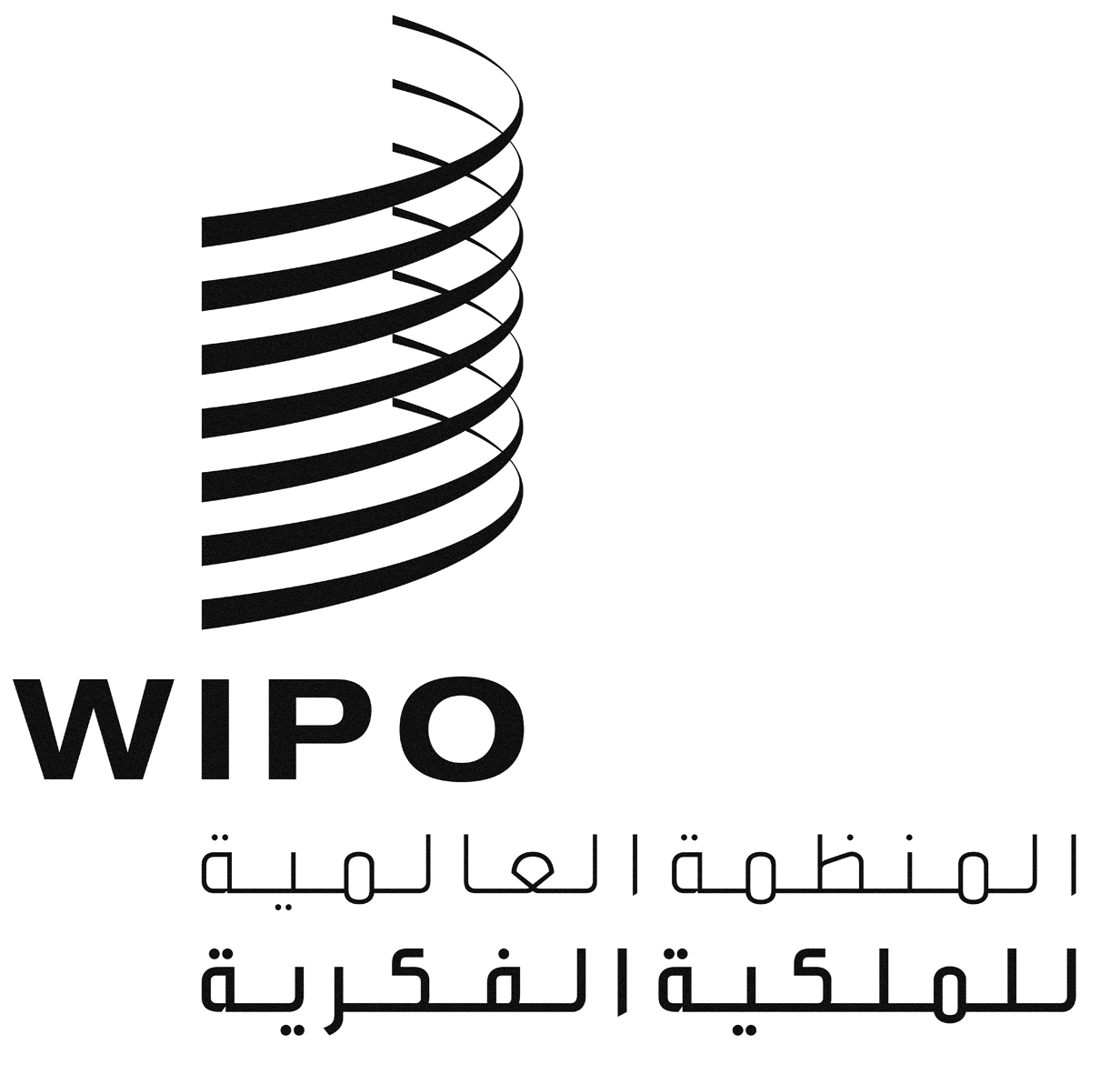 AMM/LD/WG/16/5MM/LD/WG/16/5MM/LD/WG/16/5الأصل: بالإنكليزيةالأصل: بالإنكليزيةالأصل: بالإنكليزيةالتاريخ: 4 يونيو 2018التاريخ: 4 يونيو 2018التاريخ: 4 يونيو 2018السؤال 1: بوصفك مكتب منشأ، هل تقوم بفحص الإنقاصات في الطلبات الدولية (النموذج MM2)؟السؤال 1: بوصفك مكتب منشأ، هل تقوم بفحص الإنقاصات في الطلبات الدولية (النموذج MM2)؟المجموع:نعملتحديد ما إذا كانت هذه الإنقاصات مدرجة في:نعمالقائمة الأساسية.11نعمالقائمة الرئيسة.3نعمكل من القائمة الأساسية والقائمة الرئيسة.40لا لأن المكتب يرى أن:لأن المكتب يرى أن:لا مقدم الطلب مسؤول عن ضمان إدراج هذه الإنقاصات في القائمة الأساسية أو القائمة الرئيسة، أو في كلتيهما.1لا المكتب الدولي هو المنوط به تحديد ما إذا كانت هذه الإنقاصات مدرجة في القائمة الرئيسة أم لا.1لا مكتب الطرف المتعاقد المعين ينبغي أن يحدد ما إذا كانت هذه الإنقاصات مدرجة في القائمة الرئيسة.2لا  المكتب يفتقر إلى الأساس القانوني اللازم للقيام بذلك.1السؤال 2: بوصفك مكتب الطرف المتعاقد الذي ينتمي إليه صاحب التسجيل الدولي، عندما تتلقى تعيينات لاحقة تتضمن إنقاصات (النموذج MM4) هل تقوم بفحص هذه الإنقاصات؟السؤال 2: بوصفك مكتب الطرف المتعاقد الذي ينتمي إليه صاحب التسجيل الدولي، عندما تتلقى تعيينات لاحقة تتضمن إنقاصات (النموذج MM4) هل تقوم بفحص هذه الإنقاصات؟المجموع:نعم لتحديد ما إذا كانت هذه الإنقاصات مدرجة في:لتحديد ما إذا كانت هذه الإنقاصات مدرجة في:نعم القائمة الرئيسة.25نعم القائمة الرئيسة، ولكن فقط عندما يكون المكتب هو أيضا مكتب المنشأ.14لا لأن المكتب يرى أن:لأن المكتب يرى أن:لا صاحب التسجيل الدولي هو المسؤول عن التأكد من إدراج هذه الإنقاصات في القائمة الرئيسة.1لا المكتب الدولي هو المنوط به تحديد ما إذا كانت هذه الإنقاصات مدرجة في القائمة الرئيسة أم لا.7لا مكتب الطرف المتعاقد أو الأطراف المعينة هي التي ينبغي أن تحدد ما إذا كانت هذه الإنقاصات مدرجة في القائمة الرئيسة أم لا.3لا المكتب يفتقر إلى الأساس القانوني اللازم للقيام بذلك.4لا ينطبقلا ينطبق7أخرى:بوصفه المكتب الذي ينتمي إليه صاحب التسجيل الدولي، لم يواجه بعد تعيينات لاحقة تتضمن إنقاصات.1أخرى:يقوم المكتب بفحص الإنقاصات الواردة من الخارج لتحديد ما إذا كانت مدرجة في القائمة الرئيسة للتسجيلات الدولية أم لا، لكنه لا يقوم بذلك فيما يتعلق بالإنقاصات الخارجة، لأنه يرى أن ذلك الدور منوط بالمكاتب التي ستتأثر بالإنقاصات. 1السؤال 3: بوصفك مكتب الطرف المتعاقد الذي ينتمي إليه صاحب التسجيل الدولي، عندما تتلقى طلبا لتدوين الإنقاص كتغيير في تسجيل دولي ما (النموذج MM4)، هل تقوم بفحص هذا الإنقاص؟السؤال 3: بوصفك مكتب الطرف المتعاقد الذي ينتمي إليه صاحب التسجيل الدولي، عندما تتلقى طلبا لتدوين الإنقاص كتغيير في تسجيل دولي ما (النموذج MM4)، هل تقوم بفحص هذا الإنقاص؟المجموع:نعملتحديد إذا ما كانت الإنقاصات مدرجة في: لتحديد إذا ما كانت الإنقاصات مدرجة في: نعمالقائمة الرئيسة23نعمالقائمة الرئيسة، لكن فقط عندما يكون المكتب هو أيضا مكتب المنشأ.14لالأن المكتب يرى أن:لأن المكتب يرى أن:لاصاحب التسجيل الدولي مسؤول عن التأكد من إدراج هذه الإنقاصات في القائمة الرئيسة.2لاالمكتب الدولي هو المنوط به تحديد ما إذا كانت هذه الإنقاصات مدرجة في القائمة الرئيسة أم لا.6لامكتب الطرف المتعاقد أو الأطراف المعينة هي التي ينبغي أن تحدد ما إذا كانت هذه الإنقاصات مدرجة في القائمة الرئيسة. أم لا.4لاالمكتب يفتقر إلى الأساس القانوني اللازم للقيام بذلك.4لا ينطبقلا ينطبق8أخرى:يقوم المكتب بفحص الإنقاصات لتحديد ما إذا كانت قد أدرجت في قائمة السلع والخدمات المتأثرة بالعلامة أو المحمية بموجبها.1أخرى:يقوم المكتب بفحص الإنقاصات الواردة من الخارج لتحديد ما إذا كانت مدرجة في القائمة الرئيسة للتسجيلات الدولية أم لا، لكنه لا يقوم بذلك فيما يتعلق بالإنقاصات الخارجة، لأنه يرى أن ذلك الدور منوط بالمكاتب التي ستتأثر بالإنقاصات. 1أخرى:بوصفك المكتب الذي ينتمي إليه صاحب التسجيل الدولي، لا تقبل طلبات تدوين الإنقاص (نموذج MM6).1السؤال 4: بوصفك مكتب طرف متعاقد معين في تسجيل دولي، هل تقوم بفحص إنقاص طلب دولي ما (بموجب القاعدة 9 (4) (أ) (13)) لتحديد ما إذا كان هذا الإنقاص مدرج في القائمة الرئيسة لهذا التسجيل أم لا؟ السؤال 4: بوصفك مكتب طرف متعاقد معين في تسجيل دولي، هل تقوم بفحص إنقاص طلب دولي ما (بموجب القاعدة 9 (4) (أ) (13)) لتحديد ما إذا كان هذا الإنقاص مدرج في القائمة الرئيسة لهذا التسجيل أم لا؟ المجموع:نعم.نعم.15لا،لا يعتد المكتب إلا بالقائمة المحدودة  لأنه:لا يعتد المكتب إلا بالقائمة المحدودة  لأنه:لا،يرى أن هذه القائمة فحسب (وليس القائمة الرئيسة) هي التي تؤثر في الطرف المتعاقد.17لا،يدرك أن صاحب التسجيل مسؤول عن ضمان إدراج هذا الإنقاص في القائمة الرئيسة.4لا،يدرك أن مكتب المنشأ قد حدد بالفعل أن هذا الإنقاص مدرج في القائمة الرئيسة.15لا،يدرك أن المكتب الدولي قد قرر بالفعل أن هذا الإنقاص مُدرج في القائمة الرئيسة22لا،يفتقر إلى الأساس القانوني اللازم لفحص هذا الإنقاص.8أخرى: لا يعتد إلا بالقائمة المحدودة، لعلمه أن مكتب المنشأ أو المكتب الدولي قد حدد بالفعل ما إذا كانت القائمة المحدودة مدرجة في القائمة الرئيسة أم لا.2أخرى: لم يواجه حالة من هذا القبيل.1السؤال 5: بوصفك مكتب طرف متعاقد معين في تسجيل دولي، هل تقوم بفحص الإنقاص في تعيين لاحق (بموجب القاعدة 24 (3) (أ) (4)) لتحديد ما إذا كان هذا الإنقاص قد ورد في القائمة الرئيسة لهذا التسجيل؟السؤال 5: بوصفك مكتب طرف متعاقد معين في تسجيل دولي، هل تقوم بفحص الإنقاص في تعيين لاحق (بموجب القاعدة 24 (3) (أ) (4)) لتحديد ما إذا كان هذا الإنقاص قد ورد في القائمة الرئيسة لهذا التسجيل؟المجموع:نعم.نعم.15لالا يعتد المكتب إلا بالقائمة المحدودة لأنه:لا يعتد المكتب إلا بالقائمة المحدودة لأنه:لايرى أن هذه القائمة فحسب (وليس القائمة الرئيسة) هي التي تؤثر في الطرف المتعاقد.17لايدرك أن صاحب التسجيل مسؤول عن ضمان إدراج هذا الإنقاص في القائمة الرئيسة.5لايدرك أن المكتب الذي قام بالتعيين اللاحق أو المكتب الدولي قد حدد، عندما قدم المودع الطلب بنفسه، أن هذا الإنقاص مدرج بالفعل في القائمة الرئيسة.17لايدرك أن المكتب الدولي، بصرف النظر عمن قدم التعيين اللاحق، قد حدد بالفعل أن هذا الإنقاص مدرج في القائمة الرئيسة.20لايفتقر إلى الأساس القانوني اللازم لفحص هذا الإنقاص.9أخرى:يدرك أن المكتب الدولي قد توقف عن فحص الإنقاصات في التعيينات اللاحقة.1أخرى:يفحص الإنقاصات في التعيينات اللاحقة لأنه يفحص جميع المراسلات اللاحقة للتعيين الأصلي.1أخرى:يفحص الإنقاصات لتحديد ما إذا كانت مدرجة في قائمة السلع والخدمات التي تؤثر فيها العلامة أو المحمية بموجبها. 1أخرى:لم يواجه حالة من هذا القبيل.1السؤال 6: ماذا يفعل المكتب عندما يتوصل إلى أن إنقاص الطلب الدولي (بموجب القاعدة 9 (4) (أ) (13)) أو إنقاص التعيين اللاحق (بموجب القاعدة 24 (3) (أ) (4)) غير مدرج في القائمة الرئيسة للطلبات الدولية؟السؤال 6 خاص بالمكاتب التي أجابت بـ "نعم" على السؤالين 4 أو 5.السؤال 6: ماذا يفعل المكتب عندما يتوصل إلى أن إنقاص الطلب الدولي (بموجب القاعدة 9 (4) (أ) (13)) أو إنقاص التعيين اللاحق (بموجب القاعدة 24 (3) (أ) (4)) غير مدرج في القائمة الرئيسة للطلبات الدولية؟السؤال 6 خاص بالمكاتب التي أجابت بـ "نعم" على السؤالين 4 أو 5.المجموع:يصدر المكتب إخطارًا بالرفض المؤقت بموجب القاعدة 17 من اللائحة التنفيذية المشتركة التي تنص على أن الإنقاص ليس له أي تأثير بسبب عدم إدراجه في القائمة الرئيسة.يصدر المكتب إخطارًا بالرفض المؤقت بموجب القاعدة 17 من اللائحة التنفيذية المشتركة التي تنص على أن الإنقاص ليس له أي تأثير بسبب عدم إدراجه في القائمة الرئيسة.13أخرى: يرسل المكتب إعلانا بموجب القاعدة 27 (5).2أخرى: لا يقوم المكتب بأي شيء لأنه لا يقوم بفحص الإنقاصات.1أخرى: يحيط المكتب علما الإنقاصات.1أخرى: لم يواجه المكتب حالة من هذا القبيل لكنه سيرسل الإخطار المناسب.1السؤال 7: إذا كانت اللائحة التنفيذية المشتركة تتيح إمكانية رفض آثار الإنقاصات في الطلبات الدولية (بموجب القاعدة 9 (4) (أ) (13)) أو في التعيينات اللاحقة (بموجب القاعدة 24 (3) (أ) (4))، إما كرفض مؤقت أو كإعلان على غرار الإعلان الوارد في القاعدة 27 (5) ، هل سيطبق المكتب الحكم الجديد ويصدر هذا الإخطار أو الإعلان؟السؤال 7 خاص بالمكاتب التي أجابت بـ "لا" على السؤالين 4 أو 5.السؤال 7: إذا كانت اللائحة التنفيذية المشتركة تتيح إمكانية رفض آثار الإنقاصات في الطلبات الدولية (بموجب القاعدة 9 (4) (أ) (13)) أو في التعيينات اللاحقة (بموجب القاعدة 24 (3) (أ) (4))، إما كرفض مؤقت أو كإعلان على غرار الإعلان الوارد في القاعدة 27 (5) ، هل سيطبق المكتب الحكم الجديد ويصدر هذا الإخطار أو الإعلان؟السؤال 7 خاص بالمكاتب التي أجابت بـ "لا" على السؤالين 4 أو 5.المجموع:نعم،يُطبق المكتب الحكم الجديد، ويصدر رفضا مؤقتا، أو يعلن أن الإنقاص ليس له تأثير.8نعم،ومع ذلك، ثمة حاجة إلى تغيير الإطار القانوني الوطني أو الإقليمي.1لا.لا.31أخرى:يمكن للمكتب  أن يفحص الإنقاصات، لكنه يرى أن المكتب الدولي سيكون أكثر كفاءة في هذا الصدد.1أخرى:لا يسمح الإطار القانوني للمكتب بفحص هذه الإنقاصات.1السؤال 8: بوصفك مكتب طرف متعاقد معين، هل يقوم المكتب بفحص إنقاص ما مدون كتغيير (بموجب القاعدة 27 (1) (أ))؟السؤال 8: بوصفك مكتب طرف متعاقد معين، هل يقوم المكتب بفحص إنقاص ما مدون كتغيير (بموجب القاعدة 27 (1) (أ))؟المجموع:نعم.نعم.27لا، ببساطة، يحيط المكتب علماً بالإنقاصات لأنه يدرك:ببساطة، يحيط المكتب علماً بالإنقاصات لأنه يدرك:لا، أن صاحب التسجيل هو المسؤول عن ضمان إدراج هذا الإنقاص في القائمة الرئيسة.5لا، أن المكتب الذي قدم التعيين اللاحق أو المكتب الدولي قد حدد بالفعل، عندما قدم المودع الطلب بنفسه، أن هذا الإنقاص مدرج في القائمة الرئيسة.11لا، وقد قرر المكتب الدولي، بغض النظر عمن قدم الطلب، أن هذا الإنقاص مدرج في القائمة الرئيسة.15لا، أنه يفتقر إلى الأساس القانوني لفحص هذا الإنقاص أو رفض آثاره.8أخرى:يقوم المكتب بفحص الإنقاصات المشار إليها في المواصفات، لكنه لا يفحص التغييرات في الملكية.1أخرى:لا يعتد المكتب إلا بالقائمة المحدودة، لأنها القائمة الوحيدة التي لها آثار.1السؤال 9: عند فحص إنقاصات مدونة كتغيير (بموجب القاعدة 27 (1) (أ))، ما الذي يأخذه المكتب في الحسبان؟السؤال 9 خاص بالمكاتب التي أجابت بـ "نعم" على السؤال 8. السؤال 9: عند فحص إنقاصات مدونة كتغيير (بموجب القاعدة 27 (1) (أ))، ما الذي يأخذه المكتب في الحسبان؟السؤال 9 خاص بالمكاتب التي أجابت بـ "نعم" على السؤال 8. المجموع:يأخذ المكتب في الحسبان:القائمة الرئيسية للتسجيل الدولي فقط.4يأخذ المكتب في الحسبان:قائمة السلع والخدمات التي تتأثر بالعلامة أو المحمية بموجبها (أي أن المكتب يأخذ أيضا في الحسبان التسجيلات السابقة ذات الصلة مثل الإنقاصات وإخطارات حالات الرفض المؤقت وما إلى ذلك).25أخرى: يأخذ المكتب في الحسبان جميع التعديلات السابقة، ويدرك أن أية تعديلات إضافية لن تتعدى تقييد النطاق أو تضيقه.1السؤال 10: ماذا يفعل المكتب عندما يتبين أن إنقاصا ما مدون كتغيير (بموجب القاعدة 27 (1) (أ)) غير مدرج في القائمة الرئيسة للتسجيل الدولي أو في قائمة السلع والخدمات التي تؤثر عليها العلامة أو المحمية بموجبها، حسب مقتضى الحالة.السؤال 10 للمكاتب التي أجابت بـ "نعم" على السؤال 8.السؤال 10: ماذا يفعل المكتب عندما يتبين أن إنقاصا ما مدون كتغيير (بموجب القاعدة 27 (1) (أ)) غير مدرج في القائمة الرئيسة للتسجيل الدولي أو في قائمة السلع والخدمات التي تؤثر عليها العلامة أو المحمية بموجبها، حسب مقتضى الحالة.السؤال 10 للمكاتب التي أجابت بـ "نعم" على السؤال 8.المجموع:يصدر المكتب بيانا مفاده أن هذا الإنقاص لا يؤثر في الطرف المتعاقد وفقا للمادة 27 (5) من اللائحة التنفيذية.يصدر المكتب بيانا مفاده أن هذا الإنقاص لا يؤثر في الطرف المتعاقد وفقا للمادة 27 (5) من اللائحة التنفيذية.28أخرى:يرفض المكتب الطلب. 1أخرى:لم يواجه  المكتب حالة من هذا القبيل لكنه سيرسل الإعلان المناظر.1السؤال 11: هل ينص التشريع المعمول به على الطلبات المتعلقة بالطلبات الوطنية أو الإقليمية التي تعادل الإنقاص في تسجيل دولي (مثل السحب الجزئي للطلب الوطني أو الإقليمي)؟المجموع:نعم.47لا.8السؤال 12: هل يقوم المكتب بدراسة الالتماسات المتعلقة بالطلبات الوطنية أو الإقليمية المشار إليها في السؤال 11؟هذا السؤال خاص بالمكاتب التي أجابت بـ "نعم" على السؤال 11.المجموع:نعم.47لا.1السؤال 13: هل تنص التشريعات المعمول بها على تسجيلات فيما يتعلق بالتسجيلات الوطنية أو الإقليمية التي تعادل الإنقاص في تسجيل دولي (مثل الإلغاء الجزئي للتسجيل على المستوى الوطني أو الإقليمي)؟المجموع:نعم.46لا.9السؤال 14: هل يفحص المكتب طلبات التسجيل فيما يتعلق بالتسجيلات الوطنية أو الإقليمية المشار إليها في السؤال 13؟السؤال 14 موجه للمكاتب التي أجابت بـ "نعم" على السؤال 13.المجموع:نعم.41لا.5السؤال 15: ما أسباب إجراء إنقاص ما في الطلب الدولي (النموذج MM2) ؟السؤال 15: ما أسباب إجراء إنقاص ما في الطلب الدولي (النموذج MM2) ؟المجموع: للتعبير عن المصلحة التجارية لمقدم الطلب في طرف متعاقد معين.5لتجنب تلقي إخطارات محتملة بالرفض المؤقت في طرف متعاقد معين.6لتجنب مقاضاة محتملة في طرف متعاقد معين.5استبعادا للمصالح التجارية لجهة خارجية قد تكون بينها وبين مقدم الطلب نزاع بشأن علامة تجارية.5امتثالا لاتفاقية التسوية التي يلتزم فيها مقدم الطلب، بموجب قانون العقود، بالنص على الإنقاص بالصيغة الواردة في العقد. 5امتثالا لأمر محكمة في طرف متعاقد معين.5سبب/ أسباب أخرى2السؤال 16: ما أسباب إجراء إنقاص في تعيين لاحق (النموذج(MM4 ؟السؤال 16: ما أسباب إجراء إنقاص في تعيين لاحق (النموذج(MM4 ؟المجموع: للتعبير عن مصلحة عمل صاحب التسجيل في طرف متعاقد معين.5لتجنب الإخطار المحتمل بالرفض المؤقت في طرف متعاقد معين.6لتجنب مقاضاة محتملة في طرف متعاقد معين.5استبعادا للمصالح التجارية لجهة خارجية قد تكون بينها وبين مقدم الطلب نزاع بشأن علامة تجارية.6امتثالا لاتفاقية التسوية التي يلتزم فيها مقدم الطلب، بموجب قانون العقود، بالنص على الإنقاص بالصيغة الواردة في العقد. 6امتثالا لأمر محكمة في طرف متعاقد معين.5السؤال 17: ما أسباب تدوين إنقاص ما كتغيير على التسجيل الدولي (النموذج (MM6؟السؤال 17: ما أسباب تدوين إنقاص ما كتغيير على التسجيل الدولي (النموذج (MM6؟المجموع: تعبيرا عن مصلحة عمل صاحب التسجيل في طرف متعاقد معين.4للتغلب على إخطار بالرفض المؤقت.6استبعاد المصالح التجارية لجهة خارجية قد تكون بينها وبين صاحب التسجيل نزاع بشأن علامة تجارية.5امتثالا لاتفاقية التسوية التي يلتزم فيها مقدم الطلب، بموجب قانون العقود، بالنص على الإنقاص بالصيغة الواردة في العقد. 6امتثالا لأمر محكمة في طرف متعاقد معين.5تجنبا للإلغاء جراء عدم الاستخدام.4تجنبا لمقاضاة محتملة.5أسباب أخرى.1السؤال 18: عند إيداع طلب دولي يحتوي على إنقاص واحد أو أكثر (النموذج (MM2 ، هل يتوقع مقدم الطلب أن يقدم مكتب المنشأ المشورة بشأن هذا الإنقاص؟المجموع: نعم.2لا.3أخرى1السؤال 19: عند إجراء تعيين لاحق يتضمن إنقاصا (نموذج (MM4) من خلال مكتب (مكتب الطرف المتعاقد الذي ينتمي إليه صاحب التسجيل الدولي)، هل يتوقع صاحب التسجيل أن يقدم هذا المكتب المشورة بشأن هذا الإنقاص؟المجموع: نعم.2لا.3السؤال 20: عند تقديم طلب لتدوين إنقاص (نموذج(MM6  من خلال مكتب (مكتب الطرف المتعاقد الذي ينتمي إليه صاحب التسجيل الدولي) ، هل يتوقع صاحب التسجيل أن يقدم هذا المكتب المشورة بشأن هذا الإنقاص؟المجموع: نعم.1لا.4السؤال 21: يود الفريق العامل المعني بالتطوير القانوني لنظام مدريد للتسجيل الدولي للعلامات جمع آراء المنظمات المراقبة بشأن موضوع الإنقاصات في الطلبات الدولية للمضي قدما بمناقشات الفريق العامل؛ ويرجى التكرم بتقديم المزيد من التفاصيل عن آراء المنظمة حول هذا الموضوع الخاص في وثيقة منفصلة، وإرسالها إلى الأمانة مع الردود على هذا الاستبيان.المجموع: وقد عرضت خمس منظمات مراقبة آرائها عرضا مفصلا، وهي متاحة على الموقع التالي:http://www.wipo.int/meetings/en/details.jsp?meeting_id=46431 5